Get the Most Out Of Internet SearchingDescriptionGet the most out your Internet searching in this hands-on, introductory class. Learn how to effectively use search engines such as Google, review search results and critique websites. Basic ability to use a keyboard and mouse is required. Register by phone for this or other classes in the Internet Essentials series. Each class must be registered for separately.Learning Goals > OUTCOMESDigital Proficiency > Navigate > Read information in digital formatsLearners will be able to . . .Read and interpret information presented in common media, multimedia and transmedia formatsIdentify and locate common types of digital information sourcesDigital Proficiency > Navigate > Navigate search tools & resultsLearners will be able to . . .Define an information need and determine the best information sources to meet itRecognize and use the search features of digital information sourcesIdentify, assess, and iterate search terms and strategiesDigital Proficiency > Navigate > Critically evaluate digital informationLearners will be able to . . .Critically evaluate information sources in context to infer how authority, context, format, URL, publisher, affiliation, bias and other factors contribute to reliabilityEvaluate, compare and contrast product and service information found online including both commercial and social services PreparationOpeningBefore doors open:Write your name and programs@vpl.ca on the whiteboard (include phone number 604-331-3603 for more basic digital literacy classes)Distribute handouts, digital essentials flyers, evaluation forms (if applicable)Test internet & speakersTurn the computers for learners on before class startsOpen any relevant websites needed for lesson.As learners enterWelcome learnersLessonEquipment Needed:Computers for learners   Projector/computer   Internet access SoundMaterials Needed:PowerPoint on usbHandouts/evaluation forms for learnersSetup Procedures:Review the “Adult Teaching & Learning at VPL” teaching philosophy: http://hub.vpl.ca/content/85898 Review the lesson materialsConfirm that all necessary space and equipment has been bookedBackground Reading http://www.agoogleaday.com/See slides for background reading on each topic# of Staff Required and/or Staff:Learner Ratio1-5 learners: 1 instructor6-12 learners: 2 instructorsFor branch meeting room capacities, please see: http://hub.vpl.ca/content/64490Slideshow/WebpagesLEARNING ACTIVITIESLEARNING ACTIVITIESLEARNING ACTIVITIESLEARNING OUTCOMESSlide/ShowTimeTrainer DoesLearners Do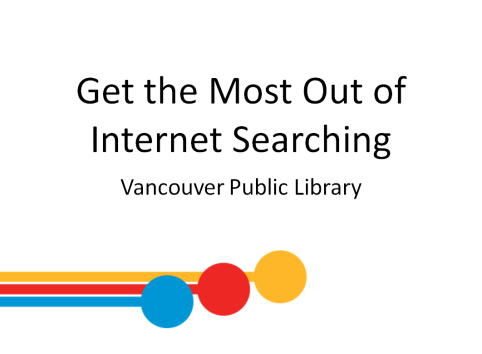 2 minINTRODUCTIONWelcome students; introduce yourself; introduce the class and seriesRemind learners of washroom locations; turn off cell phones; etc. Ask if everyone can hear you.Listen to instructor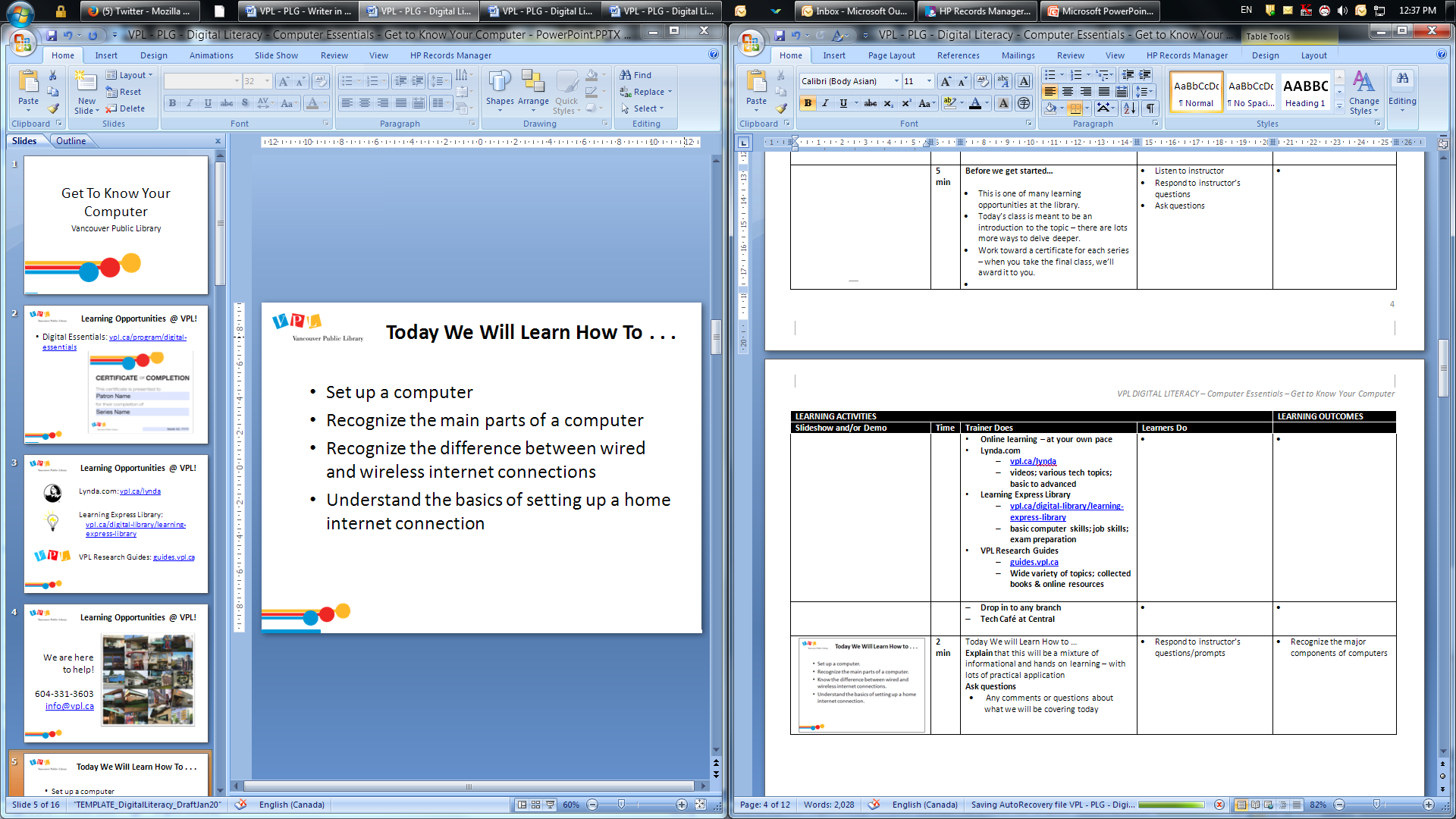 5 minLEARNING OPPORTUNTITIES AT VPLThis is one of several Digital Essentials series offered for free here at the library.Click on the link in slide to navigate to vpl.ca Digital Essentials page and show learners other classes.Refer to Digital Essentials flyerYou can work toward a certificate for each series. If you attend all classes in the series, you will receive a certificate in the last class in the series.Next week’s class is on Internet Privacy.Listen to instructorAsk questions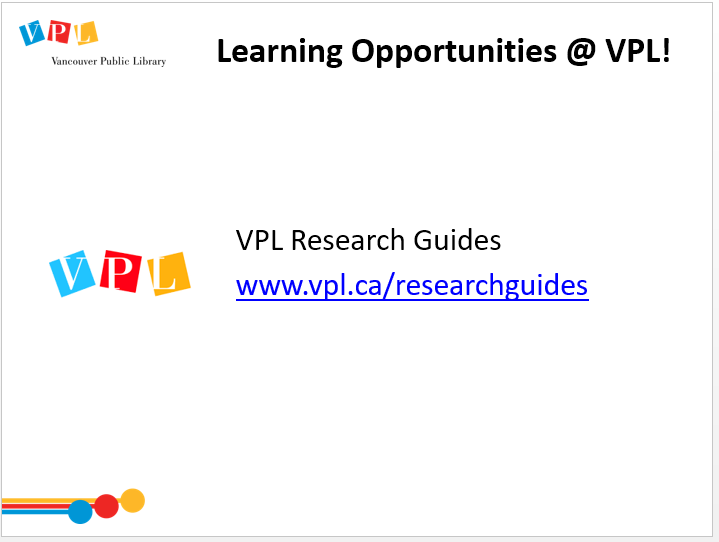 3 minLEARNING OPPORTUNTITIES AT VPLThere are several ways you can learn more about this topic. One way is through online learning at your own pace.VPL Research Guideshttps://www.vpl.ca/researchguidesWide variety of topics; collected books & online resources    
Show them how to find the Research Guides from the VPL website and how to navigate to the Internet Essentials guideListen to instructorAsk questions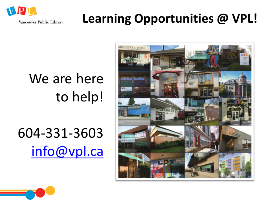 1 minLEARNING OPPORTUNITIES AT VPLThis is one of many learning opportunities at the library.Today’s class is meant to be an introduction to the topic – there are lots more ways to delve deeper.There are many other ways to learn and get help on this and other topics at the libraryDrop in to any branchComputer Drop-In Practice at Central Call or email the library Listen to instructorAsk questions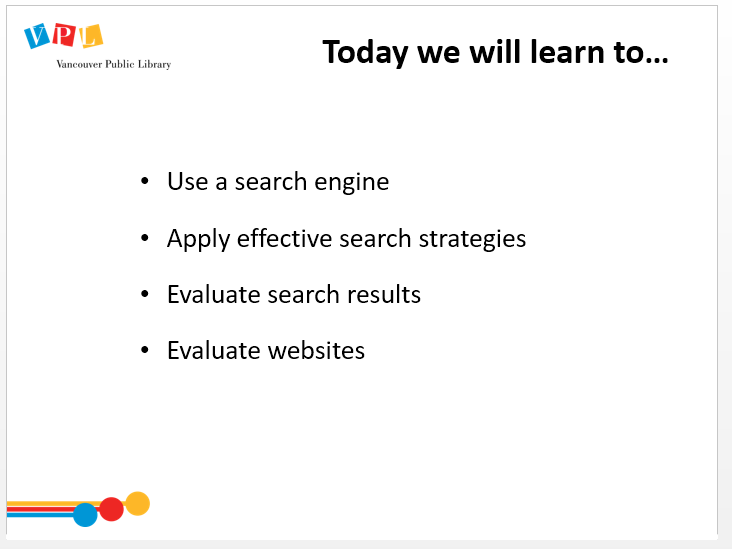 2 minLEARNING OBJECTIVESReview slide and read learning outcomes listed on slideLead a round where people introduce themselves and answer this question:Please share your name and what brings you here today. What are you hoping to learn from this class?Ask:Which search engines have you used?Have you ever searched for something and been surprised or disappointed by the results you received?Acknowledge each comment: any that you can do quickly, address in the moment;  if it is more complex and will be addressed later in the class, let them know; if it is out of scope, indicate which other classes and resources can be used (or make a note to address this at the end of the class) Listen to instructorRespond to instructor’s prompts 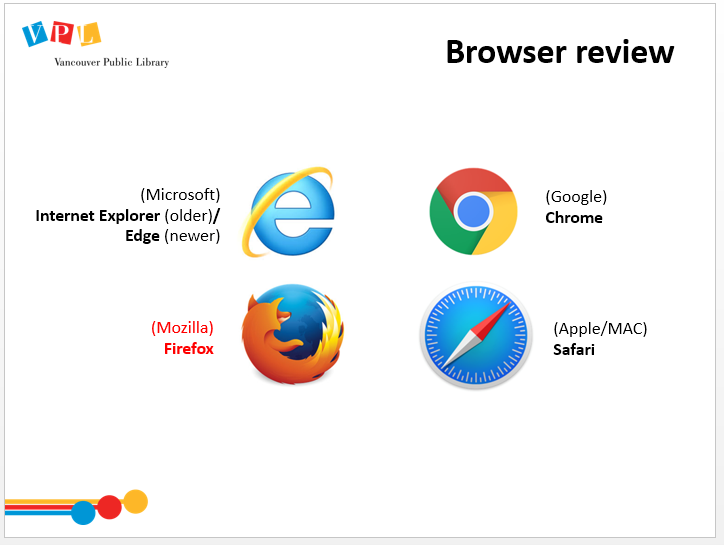 4 minREVIEW BROWSERSExplain that different browsers are slightly different, but have roughly the same layoutWe generally use and recommend Firefox because it is:Non-profitIndependentStableWorks with most websitesProtects your privacy better than other browsers (Chrome gathers a lot of data). Recommend the privacy class in this series if they are interested in this kind of information.ListenAsk QuestionsIdentify and locate common types of digital information sources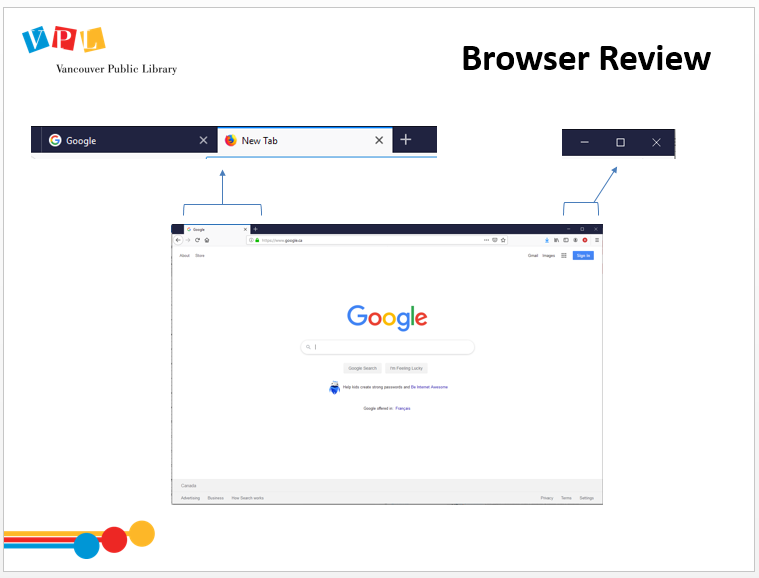 5 minREVIEW BROWSER WINDOWDirect learners to open Firefox on their computers. Ask them to practice Minimize, maximize, closingOpening a new tabTyping in cbc.ca into the Address bar Open Firefox to demonstrate, if there is any confusionNote that in some browsers, the search bar and address bar are the same thingOpen Firefox and practice using browser featuresIdentify and locate common types of digital information sources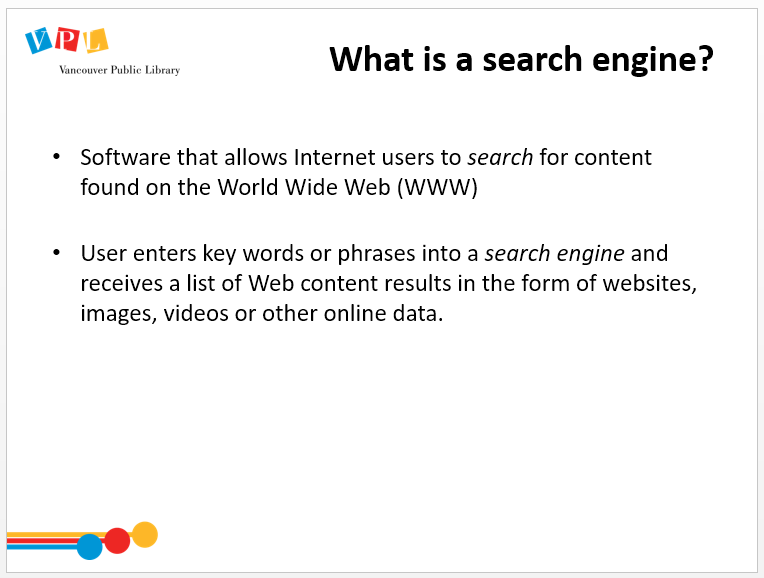 3 minWHAT IS A SEARCH ENGINE?Ask: What is a search engine?Click to reveal definition on slide and read out loudExplain the difference between a search engine and a browserListenAsk QuestionsRecognize and use the search features of digital information sourcesIdentify and locate common types of digital information sources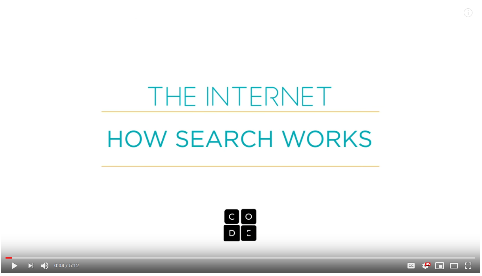 8 minHOW SEARCH ENGINES WORK - VIDEOPlay video [5:12][Background reading for instructor: How Search Works by Google https://www.google.com/search/howsearchworks ]Ask:Any questions or comments about the video?Review any concepts that learners have questions about.Watch videoAsk questionsRecognize and use the search features of digital information sourcesIdentify and locate common types of digital information sources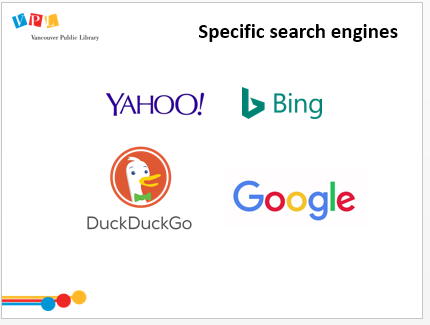 2 minTYPES OF SEARCH ENGINESThere are several different search engines including Yahoo, Bing, DuckDuckGo and Google.They all work in a similar way but they will  each offer you different search results and have different strengthsGoogle is the most popularGoogle is a huge company that makes many products, including an email service (gmail), a browser (chrome) and a search engine (just called “Google”). Sometimes, when people say “Google”, they mean the search engine, but sometimes they mean the company. The term has also become synonymous with “search the internet”.DuckDuckGo is one alternate search engine that doesn’t keep track of your searches. If you want to learn more about data collection and staying private online, come to next week’s class Let’s Talk About Online Privacy.ListenAsk QuestionsRecognize and use the search features of digital information sourcesIdentify and locate common types of digital information sourcesNO SLIDE5 minCOMPARING SEARCH RESULTS IN DIFFERENT BROWSERS
Direct learners to Open a Firefox browser windowType google.ca in address barType in “Fresh Bread” into googleOpen another window and type in “Duckduckgo.com”Type in “Fresh Bread”  into duckduckgoAsk learners to compare results and discuss as a group. Discuss how to identify ads. Discuss the different results based on the “tracking” (google) and “non-tracking” (Duckduckgo) browsers 
Practice searchingShareRecognize and use the search features of digital information sourcesIdentify and locate common types of digital information sources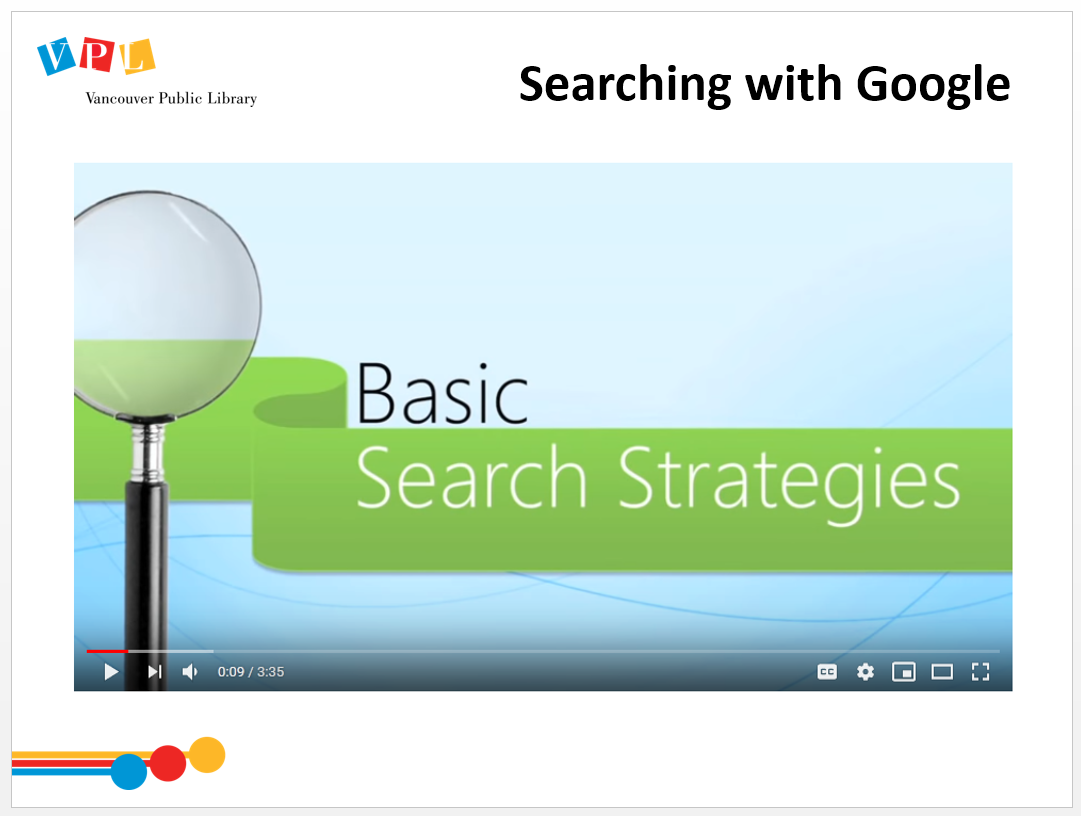 5 minSEARCHING WITH GOOGLEThis video is an overview, but we’re going to go into details about many things it covers.Play video [3:35]Ask:Any questions or comments about the video?Review any concepts that learners have questions about.Watch videoAsk questionsRecognize and use the search features of digital information sourcesIdentify, assess, and iterate search terms and strategies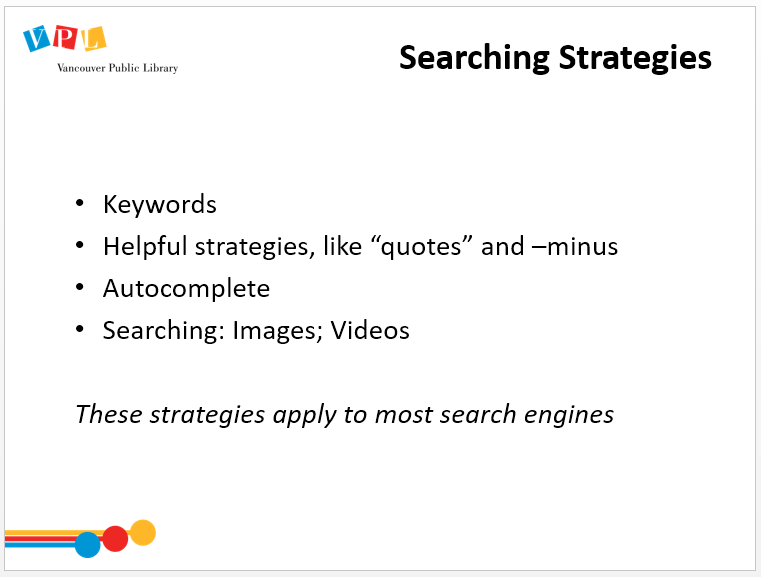 2 minSEARCHING STRATEGIESReview slide and explain how we are going to look at these search strategies in more depthYou can use all of these strategies with Image and Video search by constructing your search query and then selecting the “Image” or “Video” tab, as shown in the videoDemonstrate in Firefox where to find the Image and Video tabsWe’ve been using Google as an example, but I want to remind you that these features work across many different search enginesListen to instructorAsk questionsRecognize and use the search features of digital information sourcesIdentify, assess, and iterate search terms and strategies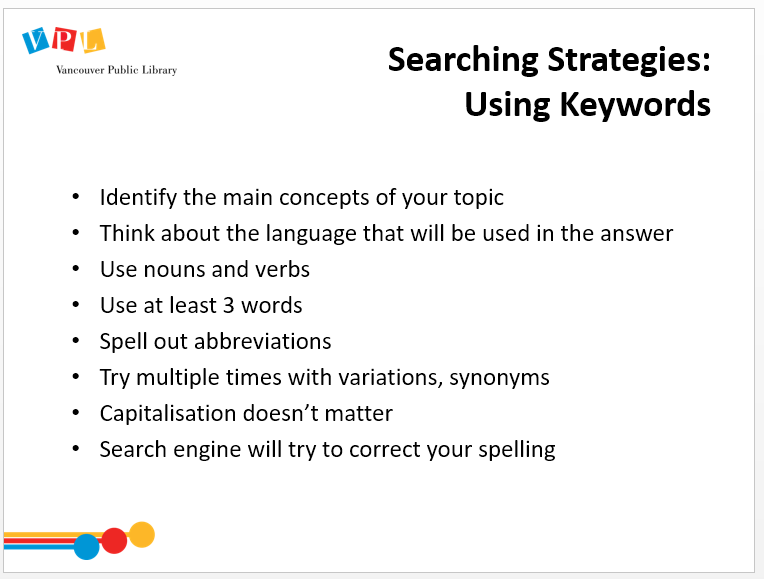 3 minKEYWORDS
You do not have to use full sentences in searches, but keywordsReview points on slideEmphasize that you will often have to try multiple times to find the results you want, and that’s ok!Listen to instructorAsk questionsRecognize and use the search features of digital information sourcesIdentify, assess, and iterate search terms and strategies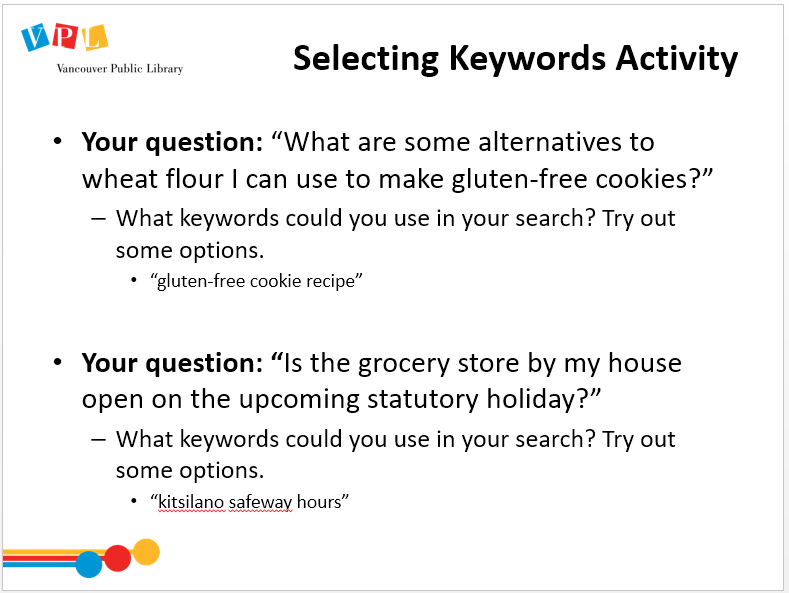 8 minSELECTING KEYWORDS ACTIVITY
Direct learners to choose and search keywords for the inquiries on the slide.Click for first question to come up.Ask learners to try search on their own.Review results as a groupRepeat for second question.Explain that questions and answers will use different wording; when you’re constructing your keyword search, think about what words will appear in the answerListen to instructorPractice searchingIdentify, assess, and iterate search terms and strategies 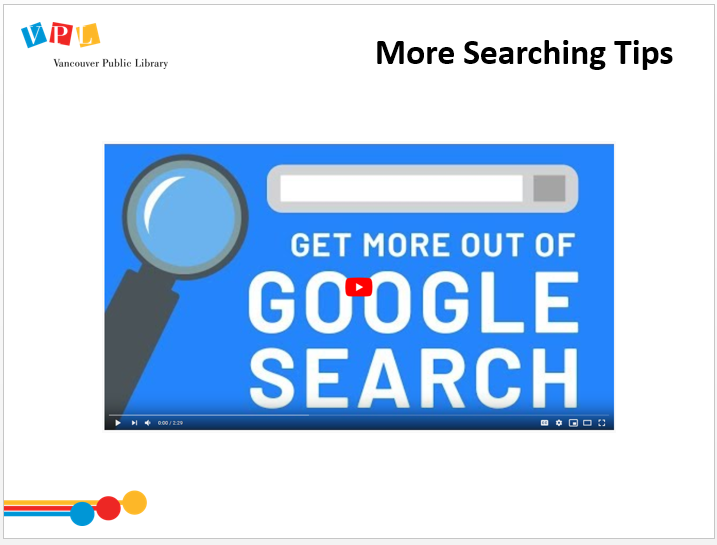 4 minMORE SEARCHING TIPS – VIDEOPlay video [2:29]Ask:Any questions or comments about the video?Review any concepts that learners have questions about.Watch VideoAsk QuestionsIdentify, assess, and iterate search terms and strategies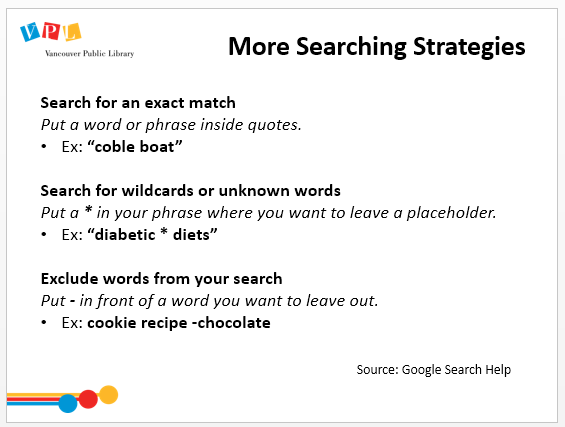 5 minMORE SEARCHING STRATEGIESReview strategies on slide. (Note that google does not support letter-specific * wildcard searches, just word based.)Instruct learners to test these out in Firefox on their own computers.Discuss results.Listen to instructorPractice strategies in FirefoxIdentify, assess, and iterate search terms and strategies Recognize and use the search features of digital information sources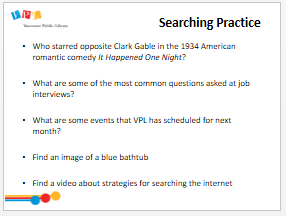 10 minSEARCHING PRACTICEDirect learners to perform searches to find the answers to one or multiple of the questions on the slide.Encourage them to come up with their own questions. Discuss obstacles and strategies as a group.Practice searchingAsk questionsDiscuss strategies and obstaclesRecognize and use the search features of digital information sourcesIdentify, assess, and iterate search terms and strategies 6minHOW TO READ A WEBPAGEPlay video (2:55)Refer to handout on page 2 ‘Reading a Website’ Ask if there are any questions about the video or handout.Ask learners to navigate to “vancouver.ca” and try out “Control F” using the term “Business”Watch videoAsk questionsPractice searchingRead and interpret information presented in common media, multimedia and transmedia formatsEvaluate, compare and contrast product and service information found online including both commercial and social services Critically evaluate information sources in context to infer how authority, context, format, URL, publisher, affiliation, bias and other factors contribute to reliability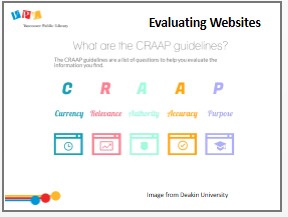 3 minCRAAP GUIDELINESRefer to handout (p. 3) with detailed explanation of CRAAP guidelinesReview each term:Currency: The timeliness of the informationRelevance: Importance of the info for your needsAuthority: source of the informationAccuracy: reliability, truthfulness, and correctness of the content. Can you corroborate this with other, independent sources?Purpose: The reason the information existsExplore handoutRespond to instructor promptsAsk questionsCritically evaluate information sources in context to infer how authority, context, format, URL, publisher, affiliation, bias and other factors contribute to reliability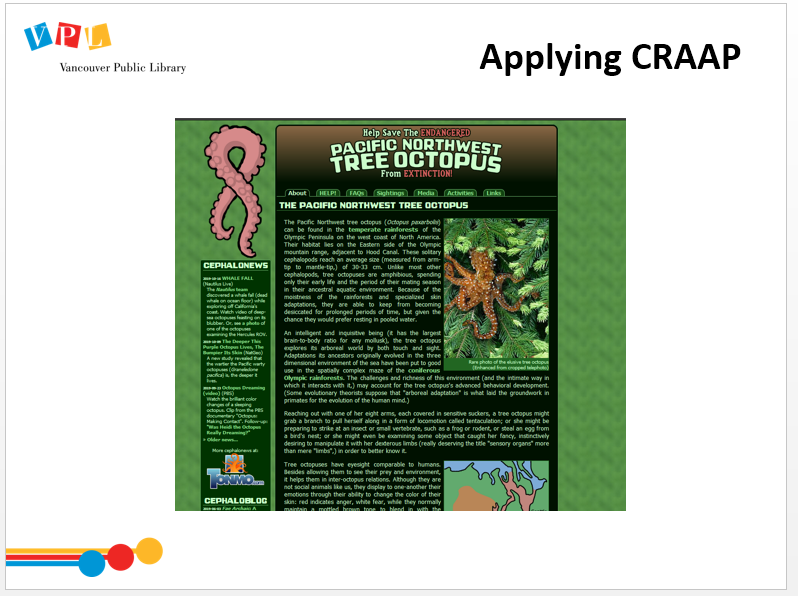 6 minAPPLYING CRAAPNavigate to Pacific Northwest Tree Octopus website (https://zapatopi.net/treeoctopus/) by clicking on the image in the slide.Review CRAAP guidelines in reference to this site. CURRENCY -  looking at the footer tells us the site was created in 1998, and last updated in May of 2018RELEVANCE - the audience appears to be adults interested in preserving endangered species; the presence of an online store selling merchandise gives it the appearance of an organizationAUTHORITY - the site author is someone named Lyle Zapato, whose name links to a personal website with no scientific credentials; it is clearly stated that "the site is not associated with any school or educational organization"; and the only contact information is the author's blogACCURACY – Whole sections of the text are obviously incorrect, and nothing here can be corroborated from other sources.PURPOSE - the content makes it clear that this website is questionableAnother tip for assessing whether what your reading is true, is to do a google search on the subject and see what else you can find on the topic
Have learners do a search on “Pacific Northwest Tree Octopus”. 
Review and discuss the information on Wikipedia related to the topic that states that it is a hoax.(Other hoax websites you can refer to: http://www.thedogisland.com; http://www.dhmo.org/)ListenAsk QuestionsDo a searchCritically evaluate information sources in context to infer how authority, context, format, URL, publisher, affiliation, bias and other factors contribute to reliability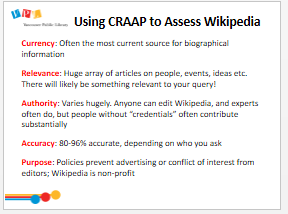 4 minWIKIPEDIAExplain what Wikipedia is (is run by non-profit; open to anyone to contribute; has editors to help maintain reliable content)Review slide and go through CRAAP guidelines.Open Wikipedia and click a featured article on main pagePoint out that every article has sources cited at the bottom that you can use to verify the information etc.Listen to instructorAsk questionsCritically evaluate information sources in context to infer how authority, context, format, URL, publisher, affiliation, bias and other factors contribute to reliability 5 minHOW TO SPOT FAKE NEWSExplain “fake news” term (first meant inaccurate information, but now is used as a way to critique mainstream media by politicians such as Donald Trump…)Some online sources can masquerade as legitimate, but actually are misrepresenting informationSome are done for humorous effect, but some are intentionally trying to deceiveAnyone can post anything on the internet, making it easier to spread false information.Always consider who created the content, and what their motive was (A & P of CRAAP)Particularly pervasive on social media platforms such as FacebookReview slide and go through the 8 points. Refer to handout (p. 4), “How to Spot Fake News”Listen to instructorRefer to handoutRead and interpret information presented in common media, multimedia and transmedia formatsCritically evaluate information sources in context to infer how authority, context, format, URL, publisher, affiliation, bias and other factors contribute to reliability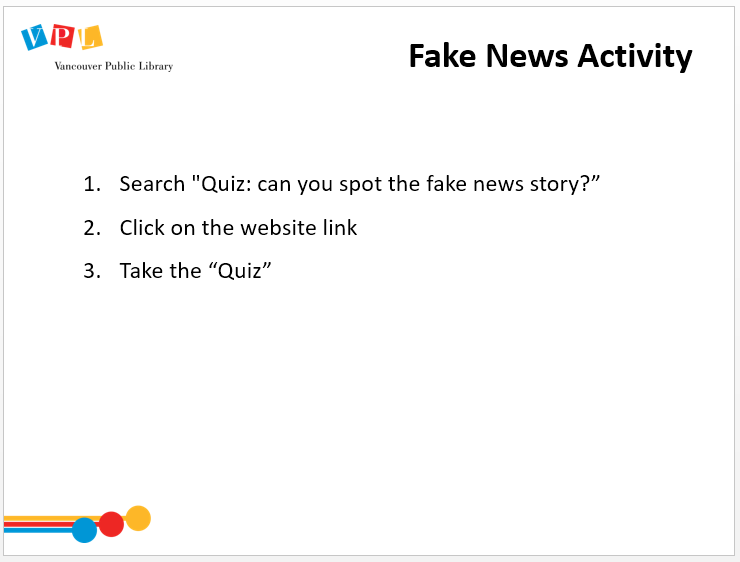 4 minFAKE NEWS ACTIVITYDirect learners to search "Quiz: can you spot the fake news story?” and complete https://www.channelone.com quiz. Discuss results as a group.Complete online quizRead and interpret information presented in common media, multimedia and transmedia formatsCritically evaluate information sources in context to infer how authority, context, format, URL, publisher, affiliation, bias and other factors contribute to reliability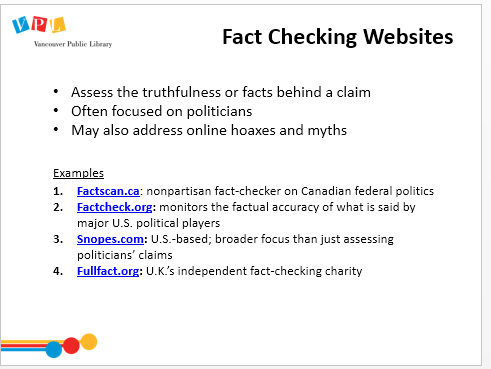 5 minFACT CHECKING WEBSITES One way to check whether something is true is to look it up on a “fact-checking” websiteReview slide to explain what a fact-checking website isReview examples. Navigate to Factscan.ca and show how the site works.Navigate to snopes.com. Search snopes.com for the pacific tree octopus claim.ListenAsk QuestionsCritically evaluate information sources in context to infer how authority, context, format, URL, publisher, affiliation, bias and other factors contribute to reliability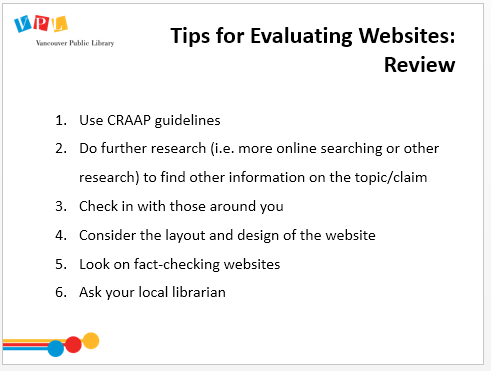 5 minTIPS FOR EVALUATING WEBSITES: REVIEW 
Review slideFor point 4:Explain how often the design (i.e. all caps, red on black background etc) of a website can be an indication of untrustworthy informationAsk:What other kinds of searches are likely to retrieve biased results? (ie political, opinions, anything that can be sold)Any other questions about evaluating websites?ListenAsk QuestionsAnswer questions from instructorCritically evaluate information sources in context to infer how authority, context, format, URL, publisher, affiliation, bias and other factors contribute to reliabilityEvaluate, compare and contrast product and service information found online including both commercial and social services 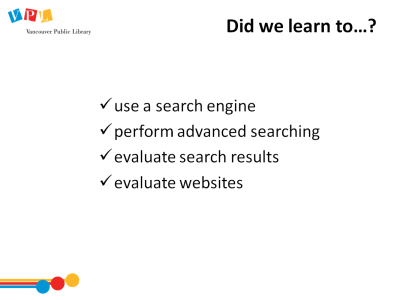 2 minDID WE LEARN HOW TO? slideAsk:Do you have any other questions and/or comments?Refer learners to resources on the handoutRemind learners about Online Privacy class next weekListenAsk Questions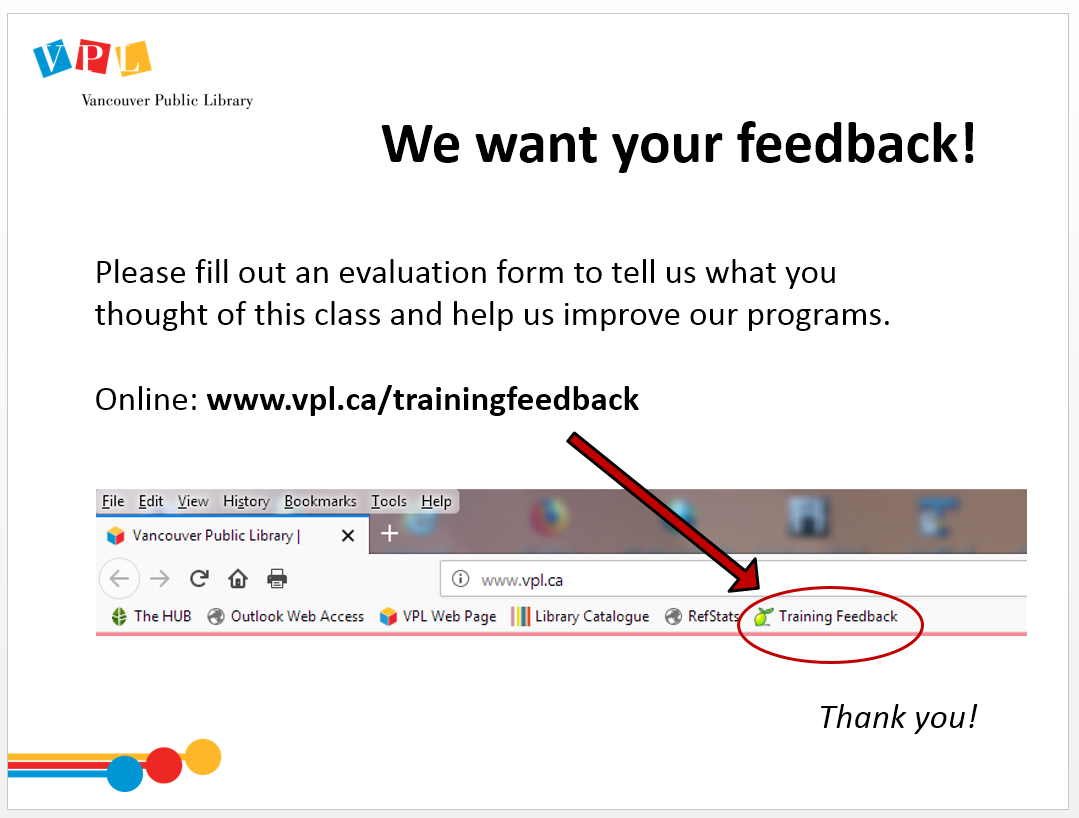 10 minEVALUATION FORMS
Ask them to take some time to fill out the evaluation form. If possible, have them fill out the form online.  If not, provide them with the paper forms:We would like your feedback! Please take some time to fill out an evaluation form to let us know what you enjoyed and what could be improved.There is a bookmark link to the form on all computers. You can also access the link by going to   http://www.vpl.ca/trainingfeedbackFill out evaluation form